Место проживания: г. Алматы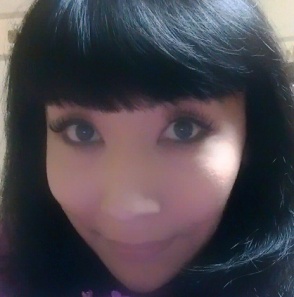 сот. 8-701-760-43-73 e-mail: nazym_r@mail.ru, nazym14@gmail.comРысбекова Назым КудайбергеновнаЦельНайти перспективную работу с высокой оплатой труда и возможностью карьерного роста.Опыт работыАО «Нурбанк»С апреля 2015 г. по настоящее время (Главный специалист Управления кредитных рисков)Разработка и согласование внутренних нормативных документов Банка;Подготовка официальных ответов в адрес внешних регуляторов;Оценка и контроль за уровнем кредитных рисков в ссудном портфеле Банка (винтажный анализ, бэк-тестинг, иные виды внутренней отчетности);Подготовка ответов на обращения и запросы подразделений Банка касательно общего регулирования бизнес - процессов. Участие на заседаниях Большого Кредитного Комитета, Правления Банка при обсуждении рассмотренных вопросов;Подготовка заключений по сверхлимитным заявкам;Сотрудничество с ТОО«ПКБ» и АО «ГКБ», разрешение организационных вопросов;Участие в тестировании и внедрении скоринговых систем;Координация работы риск - менеджеров филиальной сети, предоставление консультаций.АО «Темiрбанк»С июля 2008 г. по апрель 2015 г. (Главный риск – менеджер Управления кредитных рисков розничного бизнеса) Председатель  Комитета по розничному бизнесу Головного Банка. Заместитель председателя Комитета по работе с проблемными кредитами Головного Банка;Координация деятельности риск – менеджеров филиальной сети (согласование проектов, дистанционное участие на заседаниях кредитных комитетов и комитетов по работе с проблемными кредитами филиалов Банка);Согласование / составление заключений по сверхлимитным и нестандартным проектам, участие на заседаниях Комитетов ГО / Правления Банка / Совета Директоров;Проведение оценки и контроля уровня кредитных рисков в ссудном портфеле Банка (участие в рабочих группах, бэк-тестинг выданных займов);Участие в тестировании и внедрении скоринговых систем;Разработка, согласование и предоставление рекомендаций по внесению изменений во внутреннюю нормативную документацию Банка;Контроль над качеством работы риск менеджеров (сбор и консолидация отчетности);Расчет данных по системе оценки «KPI»;Выезд в служебные командировки с плановыми проверками;Ведение кадровых вопросов по Управлению, в том числе подбор персонала;С апреля 2007 г. по июль 2008 г. (Риск – менеджер отдела кредитных рисков розничного кредитования) Участие в процессе рассмотрения заявок на комитете по работе с проблемными кредитами и кредитном комитете филиала АО «Темiрбанк» в г. Алматы. Составление заключений и принятие решений по проектам в рамках установленных полномочий;Осуществление проверки правильности классификации активов и формирования провизий согласно методике Национального Банка РК и внутренним нормативным документам;Подготовка необходимых материалов и консолидированных отчетов для руководства подразделения;Проведение плановых проверок с выездом в филиалы Банка;АО «Банк «Каспийский».С мая 2006 г. по апрель 2007 г.  (Начальник отдела потребительского кредитования филиала «Шолохова,15»)Помимо нижеперечисленного, пропорциональное распределение проектов и обязанностей между специалистами отдела;Консолидация финансовой отчетности для сдачи в Головной Банк;Мониторинг и проведение мероприятий по возврату проблемных займов;Мероприятия по привлечению корпоративных клиентов.С июня 2005 г. по май 2006 г. (Ведущий специалист потребительского кредитования филиала «Шолохова,15»)Помимо нижеуказанных функциональных обязанностей, сбор информации и подготовка ежемесячной финансовой отчетности для сдачи в Головной Банк;Систематический анализ и мониторинг кредитных проектов;С августа 2004 г. по июнь 2005 г. (Специалист отдела потребительского кредитования филиала «Шолохова,15»)Консультация и анализ платежеспособности клиентов;Прием заявок на предварительное рассмотрение;Формирование и ведение кредитных досье;Оценка и определение ликвидности обеспечения предполагаемого кредита;Составление заключения о целесообразности и рисках предполагаемой кредитной операции;Проведение мониторинга залогового обеспечения и платежеспособности заемщиков.ОАО «Народный Банк Казахстана»Январь 2004 г. – Апрель 2004 г. (Ассистент кредитного менеджера Алматинского филиала)Открытие карт-счетов;Консультация клиентов по решению различных проблем, возникающих при ведении карт-счета;Оформление потребительских займов;Август 2003 г. -  Январь 2004 г.  (Контролер – кассир Алматинского филиала)Прием различных платежей;Открытие и обслуживание счетов физических лиц;Осуществление переводов;Открытие и ведение депозитов; ОбразованиеДополнительно1999 г.-2003 г. – Государственный финансовый институтФакультет: «Бухгалтерский учет и аудит»;Специальность: «Экономист – бухгалтер»;2001 г. – Курсы бухгалтерского учета;2002 г. – Курсы по программе «1С Бухгалтерия», версия 7.7;2003 г.– Специализированные курсы подготовки операционно-кассовых работников Алматинского областного филиала ОАО «Народный Банк Казахстана»;2006 г.– Сертификат за обучение на тренинге «Технологии эффективного управления», АО «Банк «Каспийский»;2009 г. – Сертификат языкового центра «Study Inn», уровень «Pre-intermediate»;2011г. – Сертификат семинара-тренинга «Технология кредитования малого бизнеса» I и II ступень.2006 г.– Грамота «Лучший сотрудник филиала» (АО «Банк «Каспийский»);2009 г.– Грамота в честь празднования дня  национальной валюты (АО «Темiрбанк»).Знание языковКазахский (родной), русский (свободное владение), английский (разговорный).УвлеченияМузыка (игра на фортепьяно, домбре, гитаре), поэзия, чтение художественной и популярной литературы, спорт, отдых на природе.Личные качестваОтветственность, пунктуальность, коммуникабельность, инициативность, умение работать в коллективе, стремление к самосовершенствованию.Компьютерные навыкиПользователь PC – Windows XP, MS – Office, ПО «IBSO», «RBO», IBM Lotus Notes 